OEA/Ser.GCP/doc.5853/23 rev. 123 mayo 2023Original: españolINFORME ANUAL 2022 DEL COMITÉ INTERAMERICANO CONTRA 
EL TERRORISMO (CICTE) AL QUINCUAGÉSIMO TERCER PERÍODO 
ORDINARIO DE SESIONES DE LA ASAMBLEA GENERALHaga clic en el enlace para acceder al Informe Anual 2022 del CICTE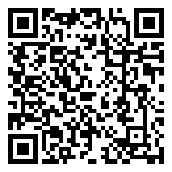 